Request for Tender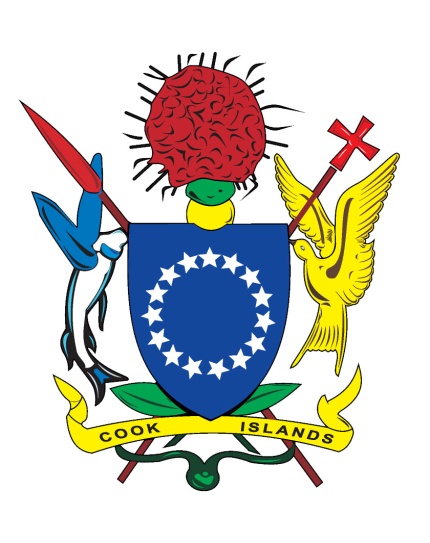 Ministry of Education 2024 ICT DevicesMinistry of Education All queries regarding this Request for Tender should be directed to:Contact Officer: Sanjinita Sunishfinancedirector@education.gov.ck
TENDER CLOSING TIME: 4pm (CI Time) Wednesday 30 August 2023[This page is intentionally left blank]Table of ContentsGlossary and Definitions	5Introduction	6Summary of Requirements	6CONDITIONS OF TENDERING	6Contact Officer	6Tender Registration	6Tender Closing Time	7Submission of Tender	7Conflict of Interest Declaration	8Further information or clarifications	8Probity	9Selection Process	9Notification of Acceptance	9Confidentiality	10Non-Resident Tenderer	10Mandatory Conditions	11Special Conditions	11Attachment 1 – Tender Specification Requirements	12Tender Specifications	12Attachment 2 – Tender Forms To Be Submitted	14A1 – Form of Tender	15A2 – Conflict of Interest Declaration	17A3 – Completed Schedule of Prices	18A4 – Proposed Subcontractors (if applicable)	18A5 – Preliminary Delivery Programme	20The tenderer must provide a delivery schedule and may use their own format, taking into account restrictions and requirements related to the supply of goods and services, and travel based on the COVID 19 pandemic.	20The expected timeframe for completion of this project is 2 months from the time the tender is successfully awarded.	20A6 – List of Referees who may be Contacted	21Attachment 3 – Evaluation Criteria	23Mandatory Conditions	23Evaluation Criteria	23Risk	24Risk Assessment	25Attachment 4 – Contract Conditions	261.	APPLICATION	272.	PRICES	273.	DELIVERY	274.	IDENTIFICATION	285.	QUALITY, INSPECTION AND ACCEPTANCE	286.	OWNERSHIP AND RISK	297.	PAYMENT	298.	CONFLICT	309.	ASSIGNMENT	3010.	NOTICES	3011.	INDEMNITY	3012.	REMEDIES	3013.	INSURANCES	3014.	LAW	3115.	TERMINATION FOR CONVENIENCE	3116.	GENERAL WARRANTIES	3117.	DISPUTE RESOLUTION	31Glossary and DefinitionsIntroductionSummary of RequirementsThrough this Request for Tender (RFT) the Principal wishes to procure for supply of laptops and i-pads with cover of 1-year warranty. Further details regarding the specification is included in Attachment 1.  This RFT is advertised in three (3) parts: Student Laptops Staff Laptopsi-padsThe interested parties can submit the tender parts or as a whole. The submission should include the necessary specification for the products, with the price that is inclusive of freight, insurance, packaging, crating, local cartage, customs duty and/or any other services in the delivery of the product.The tender documents can be uplifted from Ministry of Education office in Nikao. CONDITIONS OF TENDERINGAll tenders should conform to the Conditions of Tendering, but must conform to the Mandatory Conditions as set out in this RFT. Contact OfficerThe Contact Officer for this tender is:Name of Person: Sanjinita Sunish
Title: Director Finance
Phone: (682) 29357
E-mail: financedirector@education.gov.ckTender RegistrationProspective tenderers should register their interest to participate in this RFT process by registering on the Cook Islands Government E-Government Procurement portal at:https://in-tendhost.co.uk/adbprocurementnetwork/aspx/HomeIn order to participate in the tender process you will need to register as a supplier on the Portal. As part of registration, you will need to specify relevant “Business Categories” for your business. This tender will be listed under the following category:Prospective tenderers should include this category when registering on the system. Should there be any issues registering please advise the contact officer as soon as possible and alternative registration processes will be advised. The Contact Officer will acknowledge receipt of the registration. Only registered tenderers will receive notices directly as and when they are issued. It is the responsibility of the tenderer to ensure they are properly registered for this RFT. The Principal reserves the right to extend the list of registered Tenderers beyond those who register interest in this RFT.Once the Tender is published on the portal any suppliers registered will receive automatic advice of the tender and a link to access tender documentation via the Electronic Tender Account. Submission of tenders will be through the same account.Suppliers who register after the tender is published will receive notification of the tender upon registration.Tender Closing Time Tenders must be received by the Electronic Tender Account or in the tender box specified by the following deadline, or they will not be considered:Tender Closing Time and Date: 4pm (CI Time) Wednesday 30 August 2023It is the Tenderer’s responsibility to ensure that their tender reaches the Tender Box located at Ministry of Education, Nikao Rarotonga or posted to the Electronic Tender Account (https://in-tendhost.co.uk/adbprocurementnetwork/aspx/Home),  by the specified closing date and time.Late tenders will not be accepted.Submission of TenderThe cost of preparing and submitting the Tender shall be borne by the Tenderer.The Principal may vary the Tender Specifications described in Attachment 1 at any time, including the closing date, by notice in writing to the Tenderers still involved in the RFT at the time the Tender Specifications are varied.Tenders shall be submitted in either hard copy and/or electronic copy, as specified below only.Telefax tenders will not be accepted.Hard Copy Submission:Original hard copy tenders shall be packaged and labelled “CONFIDENTIAL” and have the following information clearly exhibited on the outside: To: 			Ministry of EducationPostal Address:		P O Box 97, Rarotonga, Cook IslandsTitled: 			Ministry of Education 2024 ICT DevicesRFT#: 			CK232401Hard copy tenders must be placed in the Tender Box located at the Ministry of Education Office at Nikao, Rarotonga and submitted in the format contained in Attachment 2 – Forms to be submitted, by the due date. Failure to do so will result in the tender being disqualified.Electronic Copy Submission:  Electronic copy tenders must be submitted through the Electronic Tender Account in the format contained in Attachment 2 – Forms to be submitted, by the due date. Failure to do so will result in the tender being disqualified.The default portal is the Asia Pacific Public Electronic Procurement Network e-GP System (refer https://in-tendhost.co.uk/adbprocurementnetwork/aspx/Home). The title and reference number of this document is the tender identifier. The tender form shall be submitted in Microsoft Word format. Additional documents should be submitted in PDF format. Tenderers should seek approval for any other alternative electronic formats. If offers do not comply with the approved formats they will be deemed non-compliant and may not be accepted.If the supplier is not able to access or upload tender documents through the default CIG Procurement Portal they should first seek guidance from the user guide using the following link https://in-tendhost.co.uk/adbprocurementnetwork/aspx/BuyerProfiles or by clicking the “user guides” tab on the portal. Thereafter further guidance may be available through the Contact Officer.If still not successful the Contact Officer will arrange a secure email tender account for the upload of documents. The Electronic Tender Account will send a confirmation of receipt email in response to your electronic submission and the time of upload will be used to confirm the date and time of upload.  If you do not receive a confirmation of receipt email within five working days please contact the Contact Officer for this tender.  If offers do not comply with the approved formats they will be deemed non-compliant and may not be accepted.Conflict of Interest DeclarationTenderers must complete the Conflict of Interest Declaration form in Attachment 2 to disclose any potential or actual conflicts of interest that they may have or may be perceived to have, in respect of their responsibilities to the Principal and other parties should they be selected as the successful Tenderer.  Where potential or actual conflicts of interests are identified, the Tenderer must specify how this will be managed in order to provide assurance that it will not adversely impact the performance of any services.Further information or clarificationsNegotiations will not be permitted between the Tender Team and any prospective tenderers during the tender advertising period. However, prospective tenderers may seek clarification of the tender documents prior to submitting their tenders. Any further information or clarification required by a Tenderer in relation to this RFT must be directed to the Contact Officer. Tenderers should note that to ensure no disadvantage to any tenderers, responses to questions pertaining to this RFT will be circulated to all those who have registered their interest. Where the Principal considers that the competitive advantage of the individual Tenderer may be compromised by the distribution of responses to such requests for information and/or clarification to all Tenderers, the Principal reserves the right to issue such response(s) only to that particular Tenderer. Any additional information relating to this RFT will be circulated to all registered suppliers via the E-Government Procurement portal and emailed to all registered Tenderers as a Notice to Tenderers.  Details of questions and answers provided during the tender process will be logged in the Electronic Tender Account accessible by all registered tenderers.Probity No gifts or entertainment of any nature will be permitted between any parties involved throughout the tender process, including: tenderers or potential tenderers, tender team members, evaluation team members, the Head of Agency, or any other member or organisation that may have an involvement with any aspect of the tender process.Selection ProcessAll tenders received in the Tender Box and/or Electronic Tender Account by the closing date and time will be assessed on whether they have conformed to the Mandatory Conditions. Failure to comply with these conditions will result in immediate exclusion from the Evaluation process. All Tenders deemed compliant will then proceed to the evaluation stage.Evaluation of the responses to this RFT will be in accordance with the Evaluation Criteria described in Attachment 3.Notification of Acceptance Tenders shall remain valid for acceptance and shall not be withdrawn for a period of sixty (60) working days from the Closing Date of the tender. Unsuccessful tenderers shall be notified in writing by the Principal or their representative within ten (10) working days of acceptance of the successful tender. If no tender is accepted by the Principal within twenty (20) working days after the Closing Date, each tenderer will be notified in writing by the Principal or their representative whether their tender is still under consideration or is no longer being considered.When the preferred Tenderer has been identified, the Principal will invite the Tenderer to enter into negotiations based on the draft contract in Attachment 4 to this RFT. Only when both parties have agreed to the terms of the contract and executed the contract, will the Principal formally issue a Letter of Acceptance to the successful Tenderer The successful tenderer will be notified by the Principal or their representative in writing on a date yet to be confirmed, but within sixty (60) working days from the Closing Date of the tender. The Tender Team reserves the right to contact referees and/or customers regarding the performance of the tenderer as it may pertain to this RFT.The Principal shall not be bound to accept the lowest priced tender or the highest scored tender or any tender.Tenderers are entitled to the release of their evaluation report on request. Any requests for evaluation reports of other tenders must be processed under the Official Information Act 2009. Tenderers have the right to make a complaint and may do so under the complaints process of the Cook Islands Government Purchase and Sale of Goods and Services Policy.   If no tender has been accepted within the period stated, the Principal will notify all Tenderers that no tender was accepted and may: Invite all Tenderers to provide additional information; and/or Re-advertise the RFT and extend the closing date of the Tender. Tenderers may either resubmit their tender or provide additional information to support their existing Tender already received by the PrincipalAt the conclusion of the tender process the outcome will be published on the procurement website showing the names of the successful Tenderer.Confidentiality Drawings, Specifications, Schedules and written technical information supplied to Tenderers shall not be used for purposes other than the preparation of a Tender without the approval of the Principal. Information submitted by a Tenderer shall be regarded as confidential and shall not be disclosed to a third party except with the prior written agreement of the Tenderer.Non-Resident TendererIn order for foreign companies to carry out business in the Cook Islands, an application for, and approval, must be sought from the Business Trade Investment Board (BTIB). Any fees associated with the registration are to be covered by the Tenderer. Tenderers should inform themselves of the registration process and confirm in their Tender that they are willing to register once a Letter of Acceptance is issued. Information can be found at www.btib.gov.ck.  Mandatory Conditions All tenders must conform to the Mandatory Conditions below. Any tender that fails to comply with one or more of the mandatory requirements will be deemed non-compliant and will be excluded from the evaluation process. Mandatory Conditions below are also reflected in Attachment 3 – Evaluation Criteria.Tenders must be completed in the format contained in Attachment 2 of this RFT. If offers do not comply with the format contained in Attachment 2, they will be deemed non-compliant and may not be accepted.Tenders must be deposited in the Tender Box or the Electronic Tender Account by the closing time as specified in this RFT.All tenders and related documentation in respect of this RFT may be presented in the English or Maori language. Tenders presented in Maori or any other language must be provided with an English translation.Tenderers must tender to provide for the whole/ parts of the goods/services as specified in this RFT. Tenders must be presented in hard copy format and/or electronic copy format as specified in this RFT.  Telefax tenders will not be accepted.All prices quoted must be landed inclusive of freight and relevant charges to the final point of delivery. All prices must be in New Zealand dollars.Special Conditions The following special conditions of Tender apply to this Contract: Upon awarding of the contract works, it is deemed that the tenderer has assessed the project and that all cost both direct and indirect to complete the contract works has been covered in the tendered price.The Principal may ask the tenderer to provide a list of proposed subcontracts and subcontractors before accepting the tender.The Principal may ask the tenderer to provide additional information during the tender evaluation. The tenderer must supply that information in the form and within the time stated in the Principal’s request.Attachment 1 – Tender Specification Requirements
Tender SpecificationsTender is requested for the supply of laptops and ipads and it must meet the minimum requirements specified below. Tenderer can provide more than one options for each parts if desired. Attachment 2 – Tender Forms To Be SubmittedInstructions1. Tenderers must complete and submit all of the following forms, in the formats provided in this Attachment: A1 – Tender Form A2 – Conflict of Interest DeclarationA3 – Completed Schedule of PricesA4 – Proposed Subcontractors (if applicable)A5 – Preliminary Delivery ProgrammeA6 – List of Referees you may contact in relation to this offerA7 – Track Record2. Tenderers who fail to supply all of the items listed in above, will be deemed non-compliant and will be excluded from the tender evaluation process. A1 – Form of TenderCook Islands Ministry of EducationP O Box 97NikaoRarotongaCook IslandsHaving examined the Tender Documents in relation to Tender Reference No. CK232401 and dated __/__/__, released by Cook Islands Ministry of Education, we submit the following offer.We offer to complete, handover to the Principal and remedy defects in the whole of the said Tender Specifications in conformity with these Tender Documents for the sum of [insert the price offered in text with the value in numbers thus (NZD$__________.__)] stated exclusive of Value Added Tax, together with such other sums as may be ascertained in accordance with the Contract.We acknowledge receipt of Notices __________ to __________.We agree/do not agree to the Terms and Conditions of the Purchase Agreement in Attachment 4 of the said tender and do not propose any amendments. We undertake to complete and handover of the whole/parts of the Contract Works/Goods/Services within the period stated in the Conditions of Tendering.We agree to abide by this Tender for a period of sixty (60) working days from the date fixed for receiving the same and it shall remain binding upon us and may be accepted by you at any time before the expiry of that period.Unless and until a Contract Agreement is prepared and executed, this Tender together with your written acceptance thereof, shall constitute a binding contract between us.We understand that you are not bound to accept the lowest or any Tender you may receive.We understand that no contract shall come into existence, and no legal or other obligations shall arise between us and you (or between us and any other agent of the Principal) in relation to the conduct, outcome or otherwise of the Tender process, prior to and apart from your acceptance of our Tender.We understand that you may contact the referees nominated by us in this offer and make whatever enquiries you deem necessary regarding our financial health and ability to deliver the Contract Works/Goods/Services.  Further, during the assessment stage we understand and agree that you may request specific information from all tenderers in order to assist your assessment.  We acknowledge that a failure to provide such information may result in disqualification from the process. We provide the following information required to be submitted with this Tender:A2 – Conflict of Interest DeclarationA3 – Completed Schedule of PricesA4 – Proposed Subcontractors (if applicable)A5 – Preliminary Delivery ProgrammeA6 – List of Referees you may contact in relation to this offerA7 – Track RecordIf the tenderer is unable to agree to any clauses included in the Conditions to the Contract, it must set out in a table form the clause reference, reason why the tenderer cannot accept it and proposed alternative wording. A2 – Conflict of Interest DeclarationA conflict of interest arises if you or a close family member has an interest e.g. is a board or committee member or is employed in a senior position in the Government agency that wants to purchase the goods or services relating to this tender process. In submitting this tender bid I declare:I understand that an actual, potential or perceived conflict of interest may arise in participating in this tender process and that I am obliged to declare any such conflict of interest.I confirm that in submitting this information that I have either declared any potential conflicts of interest or that I am not aware of any situation or issue that would conflict with the interest of the Principal. If a conflict of interest arises at any time before the selected supplier has been awarded, I will advise the Contact Officer or the Principal immediately.I have personally completed this declaration on behalf of the Supplier(s) and declare that the submitted tender bid provided are true and correct. A3 – Completed Schedule of PricesA4 – Proposed Subcontractors (if applicable)A5 – Preliminary Delivery ProgrammeThe tenderer must provide a delivery schedule and may use their own format, taking into account restrictions and requirements related to the supply of goods and services.The expected timeframe for completion of this project is 2 months from the time the tender is successfully awarded.A6 – List of Referees who may be ContactedA7 – Track RecordThe tenderer is required to provide at least 2 records of delivering similar works to the specifications required. Details to include Client name and contact details, location and contract price. Contract start and completion dates.Record 1 Record 2Attachment 3 – Evaluation CriteriaThe Mandatory Conditions have been drawn from the Conditions of Tendering in this RFT. Tenders that do not meet the Mandatory Conditions are deemed non-compliant, and will not proceed into Evaluation.Mandatory ConditionsTenders must pass all of the following requirements. Tenders that do not meet one or more of these conditions are deemed non-compliant and will not be considered.Evaluation CriteriaA Weighted Criteria methodology will apply to the evaluation of this RFT and the scores will be determined by the Ministry’s Matrix (attachment 5) as follows: Grading ScaleThe following grading scale will be used in evaluating Tenders.Price Evaluation Score Formula = (Lowest Price / Price of tender being evaluated  X Price Weighting) RiskThe Evaluation Committee will conduct a Risk Assessment for each Tender submitted. This will identify the most significant risks presented by the Tender and consider the likelihood of the risk occurring; the consequence of that risk; and a risk mitigation strategy. In conclusion, the mitigated risk will be determined to form an overall measure of the risk represented by each Tender.The risk mitigation strategy may include the inclusion of specific clauses in the executed contract. Therefore, a Tender considered to be high risk might still be selected subject to the Tenderer’s willingness to accept the proposed contract amendments.Risk AssessmentName of Tender: 								The Evaluation Committee will conduct a Risk Assessment for each Tender submitted. This will identify the most significant risks presented by the Tender and consider the likelihood of the risk occurring; the consequence of that risk; and a risk mitigation strategy. In conclusion, the mitigated risk will be determined to form an overall measure of the risk represented by each Tender.The risk mitigation strategy may include the inclusion of specific clauses in the executed contract. Therefore, a Tender considered to be high risk might still be selected subject to the Tenderer’s willingness to accept the proposed contract amendments.Attachment 4 – Contract Conditions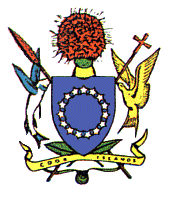 PURCHASE ORDER PRODUCT Government:  His Majesty the King in right of the government of the Cook Islands acting by and through the Secretary of Education. Signed: 	Supplier:  [Insert Supplier details]Signed: 	Name: Position:Date:Product: The procurement of laptops, i-pads and case, for the Ministry of Education.Service: minimum  of 1 year warranty, which should cover for any hardware fault and repairs for  the product Delivery: Devices to be delivered within 2 months’ time frame to Ministry of Education, Rarotonga, Cook Islands. Price:  Payments to be made on a milestone basis. 10% upon signing of the contract and the remaining 90% will be paid on the delivery of the product.  Contact Person:Government Contact: Name of Person: Sanjinita Sunish
Title: Director Finance
Phone: (682) 29357
E-mail: financedirector@education.gov.ck Supplier Contact:  [insert details]TERMS AND CONDITIONS FOR SUPPLY OF PRODUCT The Supplier agrees to supply the Product categorised above and more specifically described and detailed in the Purchase Order issued by the Government of the Cook Islands (the “Government”) on the following terms and conditions:APPLICATIONThese terms and conditions apply to all purchases of Product except where the Government agrees in writing that they be varied or do not apply. These terms and conditions supersede any contrary provisions in the Supplier’s terms and conditions of supply including those terms that the Supplier normally uses. No right under these terms and conditions shall be deemed to be waived except by notice in writing by each party. In the event that any one or more of the provisions contained in these terms and conditions are declared invalid by an order, decree or judgment of any Court of competent jurisdiction, these terms and conditions will be read as if such provision had not been inserted.PRICESThe prices stated on the Government’s Purchase Order are fixed, unless there is a written agreement stipulating the price may be varied, when it may be varied and how the price is to be determined.The price includes freight, insurance, packaging, crating, local cartage, customs duty and/or any other services in the delivery of the Product.The price is exclusive of VAT.The Supplier is not entitled to claim expenses, surcharges or margins or disbursements except if otherwise agreed in advance and in writing by the Government.DELIVERYThe time of delivery of the Product is a fundamental element of these terms and conditions.The Product shall be delivered and rendered in a prompt and timely manner on or within the delivery dates specified in the Purchase Order. All Product must be delivered Ministry of Education, Rarotonga, Cook Islands and  within the Government business hours (normal business hours are 8:00 am to 4:00 pm, Monday to Friday), unless otherwise specified in the Purchase Order.The Supplier shall notify the Government in writing immediately when the Supplier becomes aware there may be a delay in the delivery of Product to the Government.The Government is entitled to cancel the Purchase Order or change its specification (without incurring additional charges) if the Product is not supplied on the supply dates or times specified in the Purchase Order.All Product must be supplied to the address specified in the Purchase Order. The Supplier shall make itself aware of any special requirements when supplying the Product to Government property.When Product is delivered to the Government it shall be accompanied by a delivery docket that records the Purchase Order number, the description, quantity with the applicable units of measure, unit rates and dollar values of the Product delivered. The delivery docket must be signed for and retained by a Government officer.All Product shall be packaged in a manner to prevent damage or deterioration when being delivered to the Government.The Government may use other suppliers for the supply of Product, or product of the same nature as the Product, at any time.IDENTIFICATIONThe Purchase Order number must be shown on all packages, invoices and correspondence relating to the Product. Product supplied against an invalid Purchase Order or without a Purchase Order, will be returned to the Supplier at the Supplier's expense including the cost of packaging, transportation, insurance and handling of the Product.Where applicable, the Supplier grants the Government access to the Supplier’s premises, facilities and staff concerning the delivery and identification of the Product. The Government shall have the right to audit and inspect the Supplier’s records concerning delivery of the Product. These rights are for both the Government and any other party that has the use or benefit of the Product.QUALITY, INSPECTION AND ACCEPTANCEIt is a condition of these terms and conditions and the Supplier warrants that:All Product shall be in accordance with any requirements set out in these terms and conditions and/or in the Purchase Order and shall be free from defects in workmanship, materials and design. These obligations survive acceptance of the Product and payment.The Supplier shall use the highest reasonable standard of skill, care and quality and employ techniques, methods, procedures and materials of a high quality and standard in accordance with best professional practice in providing the Product.The Supplier will comply with all relevant (a) Cook Island standards and international standards (if not in conflict) (both general and industry-specific); (b) statutes; (c) regulations; (d) by-laws; (e) ordinances; and (f) Government policies, applicable in respect of the supply of the Product.Where the Supplier has the benefit of any warranties or covenants from a third party in respect of the Product, the Supplier shall disclose and assign the benefit of the warranties and/or covenants to the Government.The Product, its material and workmanship, shall be subject to inspection and testing at all reasonable times and places by the Government (or those parties to whom the Government supplies the Product) before, during or after delivery.If inspection and testing is to be conducted on the premises of the Supplier or the Supplier’s sub-contractors, the Supplier shall provide (without additional charge) all reasonable facilities and assistance for the safe and convenient inspection and testing required by the Government's inspectors in the performance of their duty.The Supplier acknowledges that the signing of a delivery note or similar on behalf of the Government does not constitute acceptance of any Product. The Government may  reject any Product, even after they have been accepted, that: (a) are not of merchantable quality; (b) are not fit for purpose as stipulated in the Purchase Order; (c) are in an unsatisfactory condition or not functioning in the way they are designed tofunction; or (d) do not otherwise meet the requirements (including requirements relating to delivery) of these terms and conditions, ("Rejected Product").For any Rejected Product the Supplier will, within ten (10) business days of receiving notice of Government's rejection of the Rejected Product, at the Government's sole and absolute discretion and at the Supplier's sole risk and expense: (a) repair the Rejected Product; (b) replace the Rejected Product; (c) remove the Rejected Product for full credit or reimbursement; and in the case of clause 5.8(c), reimburse/credit the Government in full for any amounts paid by the Government in respect of the Rejected Product.Title to the Rejected Product will pass back to the Supplier on the earlier of the replacement of the Rejected Product, repair of the Rejected Product or, refund or credit of any amounts paid by the Government as specified in clause 5.8(c).Clauses 5.7 and 5.8 do not limit or negate any other rights or remedies that the Government may have under these terms and conditions or at law.The Government’s failure to inspect does not relieve the Supplier of any responsibility to perform its obligations according to these terms and conditions.OWNERSHIP AND RISKSubject to clauses 5.7 and 5.8:title in the Product passes to the Government when the Product is delivered to the Government or when the Government completes payment for the Product, whichever is the earlier date;the Product remains at the Supplier’s risk until the Product is delivered to the Government.Where the Product is delivered to the Government to be installed and/or commissioned, the Product remains at the Supplier’s risk until the completion of installation and commissioning.PAYMENTThe Supplier shall provide to the Government’s Contact Person, within five (5) business days of the end of the month following delivery of the Product, a VAT tax invoice for each delivery of the Product, stating Purchase Order number, date of delivery and full description of the Product and quantity delivered. Invoices received without all of these details will be returned to the Supplier, unpaid.If monthly charges are applicable, the Supplier shall supply to the Contact Person specified in the Purchase Order a monthly statement of that month’s deliveries not later than the tenth business day of the month following delivery.Invoices and statements are to be addressed to the address specified in the Purchase Order.Subject to clause 5, payment for Product delivered, once approved, will be effected on the first Wednesday on or after the 20th of the month following the date of the Supplier’s VAT tax invoice or receipt of the delivery of the Product, whichever is the later.Any invoices provided by the Supplier which have not met the requirements of this Payment clause will not be affected.Payment will be effected by Electronic Funds Transfer (EFT) (direct credit).CONFLICTThe Supplier confirms it has no knowledge of any conflict of interest in providing the Product.If any conflict arises or has the potential to arise during the supply of the Product, the Supplier shall immediately inform the Government in writing and the Government will decide on the appropriate steps to be followed in such event, which may include the right of the Government to terminate the Purchase Order with immediate effect.ASSIGNMENTThe Supplier shall not assign or sub-contract any rights or obligations applicable under these terms and conditions without the prior written consent of the Government given at its discretion.NOTICESAll correspondence shall include the Purchase Order number and addressed to the Government’s Contact Person named on the Purchase Order form.All correspondence shall be in writing sent by email, mail with postage prepaid or by hand delivery to the address for notices as set out above or such other address as a party has notified in writing.Subject to clause 10.4, notice given in person is deemed to be served upon delivery or by post three (3) business days after the date of posting. Any notice served on a non- business day is deemed to have been served on the first business day after that day. Any notice by email shall be deemed to be received on the first business day after such email has reached the receiver’s designated information system for receiving emails or, in all other situations, when the email comes to the receiver’s attention.The Government shall only be deemed to have received delivery of a notice upon the Government acknowledging in writing receipt of the notice.INDEMNITYThe Supplier indemnifies the Government in respect of all costs (including legal costs), claims, liabilities, losses, damage and expenses suffered or incurred by the Government and any other person claiming through the Government as a direct or indirect consequence of any unlawful, negligent, tortious, criminal, reckless or dishonest errors, acts or omission of the Supplier in the performance of its obligations under these terms and conditions. This indemnity survives the termination of these terms and conditions.REMEDIESThe Supplier shall not be entitled to anticipatory profits or to special (including multiple or punitive), incidental or consequential damages or losses.INSURANCESThe Supplier shall take out and maintain at its own cost, at all times during the continuance of these terms and conditions, such insurances as specified in the Purchase Order. All such insurance shall be on such terms and with such insurers as the Government may reasonably require.The Supplier shall, if requested by the Government, provide the Government with written evidence that all insurances are in force and shall produce, whenever reasonably   required by the Government, the relevant policies and evidence of payment of the current premiums. If the Supplier fails to provide such evidence the Government may, after notifying the Supplier in writing, arrange or keep in force that insurance and may, for the purpose of doing so, pay the relevant premiums and deduct a corresponding amount from any moneys payable by Government to the Supplier under these terms and conditions.LAWThese terms and conditions are governed by the laws of the Cook Islands. The parties agree to submit to the non-exclusive jurisdiction of the High Court of the Cook Islands.TERMINATION FOR CONVENIENCENotwithstanding anything to the contrary contained in these terms and conditions, the Government shall be entitled to cancel any applicable Purchase Order, at its convenience, on 10 business days' written notice to the Supplier; provided the Government will pay for all Product delivered to the satisfaction of the Government in respect of any Purchase Order, prior to the date of notice of cancellation.GENERAL WARRANTIESThe Supplier represents, warrants and undertakes that:it has full power, capacity and authority to execute, deliver and perform its obligations under these terms and conditions or any Purchase Order;it has and will continue to have, all necessary consents, permissions, licences and rights to enter into and perform its obligations under these terms and conditions or any Purchase Order;there are no existing agreements, undertakings or arrangements which prevent it from entering into these terms and conditions or which would impede the performance of its obligations under these terms and conditions or any Purchase Order;it has not offered any inducement in connection with the entering into or negotiation of these terms and conditions or any Purchase Order and;it has not (nor is any of its representative directors or employees) a party to any litigation, proceedings or disputes which could adversely affect its ability to perform its obligations under these terms and conditions or any Purchase Order.DISPUTE RESOLUTIONIn the event of a dispute arising between the parties in respect of any matter in relation to this Agreement, the authorised representatives of each party will negotiate a resolution. If the dispute cannot be resolved by negotiation within five days of service by one party to the other of the written notice of a dispute arising, the dispute will be referred to arbitration under the Arbitration Act 2014.Attachment 5- Matrix for Tender EvaluationName of the Supplier: ____________________Non-Price CriteriaLocally established company Compliance with contract terms (Total Weight- 5%)Past Track Record (Total Weight- 20%) Product Quality   (Total Weight- 10%) – Student LaptopProduct Quality   (Total Weight- 10%) –Staff LaptopProduct Quality   (Total Weight- 10%) - i-pads Reference No:CK232401Date of Release:15 August 2023TERMEXPLANATIONBTIBBusiness Trade Investment BoardCIGCooks Island GovernmentElectronic Tender AccountAsia Pacific Public Electronic Procurement Network e-GP System    https://in-tendhost.co.uk/adbprocurementnetwork/aspx/HomeManualThe Cook Islands Government Financial Policies and Procedures manualPolicyThe Cook Islands Government Purchase and Sale of Goods and Services PolicyPrincipalMinistry of Education Cook IslandsRFTRequest for TenderTender TeamThe group of people responsible for the management of the tender process and includes those people who are specifically responsible to evaluate Tenders.CategoryTitle43210000Computer Equipment and AccessoriesItem No. ItemQuantity Minimum specification Tendered Quantity(Tenderer to complete)Tendered Specification (Tenderer to complete)1.Student Laptops1862. Staff Laptops1183. i-pads & Cases28Tender For:Ministry of Education 2024 ICT DevicesSupplier:[Name of supplier]Tenderers details:Tenderers full name:Tenderers trading name (if Company):Contact person (if Company):Postal address:Physical address:Phone number:Mobile:Email address:Signature Signature DateFull NameFull NamePosition (if Company)I declare that I have a potential conflict of interest as follows:I declare that I have a potential conflict of interest as follows:I declare that I have a potential conflict of interest as follows:I will manage this conflict of interest by:I will manage this conflict of interest by:I will manage this conflict of interest by:Declared by:Declared by:Declared by:Signature DateFull NamePosition (if Company)ItemQuantityVAT ExclusiveVATVAT Inclusive(Total Cost)Student Laptops186 units or piecesStaff Laptops118 units or piecesI-pads 28 units or piecesFreight Charges Freight Charges TotalTotalSubcontractor details:Subcontractors  full name:Subcontractor s trading name (if Company):Contact person (if Company):Postal address:Physical address:Phone number:Mobile:Email address:Works/Skills to be performed:Educational/Technical Qualifications:Work Experience:Potential or Actual Conflicts of Interest:Name:________________________________________________________________Company:________________________________________________________________Address:________________________________________________________________________________________________________________________________________________________________________________________________E-mail Address:________________________________________________________________Phone No.:________________________________________________________________Facsimile No.:________________________________________________________________Nature of Relationship with Tenderer:Name:________________________________________________________________Company:________________________________________________________________Address:________________________________________________________________________________________________________________________________________________________________________________________________E-mail Address:________________________________________________________________Phone No.:________________________________________________________________Facsimile No.:________________________________________________________________Nature of Relationship with Tenderer:Project NameLocationClient contact Details Project DescriptionContract Price (NZ$)Contract start dateOriginal completion due dateActual completion dateProject NameLocationClient contact Details Project DescriptionContract Price (NZ$)Contract start dateOriginal completion due dateActual completion dateCriterionComplies
Yes or NoTender must be completed in the format contained in Attachment 2 of the RFT.Tenders must be deposited in the required form in the Tender Box and/or the Electronic Tender Account by the closing time specified in the RFTProposal and related documentation must be in the English language or translated into English.Tenderers must tender to provide the whole/parts of the items  specified in the RFT. Tenders must be presented in hard copy and/or electronic copy format as specified in this RFT only.All prices quoted must be landed inclusive of freight and relevant charges to final point of delivery.All prices must be in NZ dollarsCriteriaWeight
%Non-Price CriteriaLocally established company Locally supplied resources (labour and/or materials )5Acceptance of the contract terms5Tenders have proven track record for supply and support 20Product Quality ( meeting or exceeding the minimum specification)10Total Non-Price Elements40Price (realistic & Cost effective/ value for money)                   60         TOTAL WEIGHTING100ScorePoorFairSatisfactoryGoodVery GoodExcellentScore012345Local Involvement012345Contract Terms012345Track Record 048121620Product Delivery012345Product Quality 0246810Please state the most significant risks presented by the tender Please comment on the likelihood of the risk occurringConsequences of that riskRisk Mitigation strategyTender Evaluation team member NamePosition/MinistrySignatureLocally established company012345Locally established companyOverseas Supplier -Local Supplier established 1-5 years-Local Supplier established 6-14 years-Local Supplier established 15 – 19 years -Local Supplier established 20 years +-have been providing services in Cook Islands only-Local Supplier established 20 years +-have been providing services regionally/authorized dealers internationallyCompliance with contract terms012345Compliance with contract termsDoes not accept terms and conditions - Accepts Full terms and conditions.  However, requires amendments to delivery timeframe and down payment both.   Accepts Full terms and conditions.  Requires amendments delivery timeframe beyond 2 months only  - no change to down payment.  - Accepts Full terms and conditions.  However, requires 20% down payment upon signing.  - no change to delivery timeframe -Accept Full terms and conditions:-agreed with 10% down payment;-can supply product within 2 months’ timeframe  -Accept Full terms and conditions and willing to go beyond the minimum requirements:-willing to supply product without any down payment;-can supply product within 2 months’ timeframe.Past Track Record with Ministry of Education048121620Past Track Record with Ministry of Education-Supplier new to the Ministry, no experience in supplying laptops and any other ITC devices-Supplier has supplied large volume of similar specification to small scale private buyers -have supplied similar specifications to medium scale private business at larger quantity/volume, SOEs and other government agencies – excluding TMO or MFEM, Airport Authority, CIIC and Ports Authority).  -Have supplied large volume and similar specifications to large scale private business such as CITC or other government or SOEs agencies (excluding TMO or MFEM, Airport Authority, CIIC and Ports Authority).  -have supplied similar specifications at a larger quantity/volume   to large scale government agencies - MFEM or TMO and SoEs (Airport Authority, CIIC or Ports Authority). -have won Ministry of Education ITC tenders at least 3-4 times in prior years.-Have supplied similar specifications of products regionally at a larger quantity/volume. Product (meets minimum specification)-0246810Product (meets minimum specification)-Does not meet requirements. - Brand: HP -Condition – New - OS (default or not required) -  Screen size (15.6”)-Ram: 8GB-Processor: Any-HDD:  SSD -Additional features: wifi, inbuilt camera-Warranty: 1 year -Brand: Lenovo-Condition – New - OS (default or not required) -  Screen size (15.6”)-Ram: 8GB-Processor: Any-HDD:  SSD -Additional features: wifi, inbuilt camera-Warranty: 1  year-Brand: HP -Condition – New - OS (default or not required) -  Screen size (15.6”)-Ram: 8GB-Processor: Intel Celeron-HDD:  SSD -Additional features: wifi, inbuilt camera-Warranty: 1  year-Brand: Lenovo-Condition – New - OS (default or not required) -  Screen size (15.6”)-Ram: 8GB-Processor: Intel Celeron-HDD:  SSD -Additional features: wifi, inbuilt camera-Warranty: 1  year-Brand (HP or Lenovo)-Condition – New - OS (default or not required) -  Screen size (15.6”)-Ram: 8GB-Processor: Intel Core i3-HDD:  SSD -Additional features: wifi, inbuilt camera-Warranty: 1  yearProduct (meets minimum specification)-0246810Product (meets minimum specification)-Does not meet minimum  requirement -Brand (HP)Condition – New -  OS (default or not required) -  Screen size (15.6”)-Ram: 8GB-HDD:  SSD -Processor:(Any others) -Additional features: Ethernet, wifi, inbuilt camera -Warranty: 1 yearBrand (HP)Condition – New -  OS (default or not required) -  Screen size (15.6”)-Ram: 8GB-HDD:  SSD -Processor: Intel Core i3-Additional features: Ethernet, wifi, inbuilt camera-Warranty: 1 year Brand (HP)Condition – New -  OS (default or not required) -  Screen size (15.6”)-Ram: 16GB-HDD:  SSD -Processor: Intel Core i3-Additional features: Ethernet, wifi, inbuilt camera-Warranty : 1 yearBrand (HP)Condition – New -  OS (default or not required) -  Screen size (15.6”)-Ram: 8GB-HDD:  SSD -Processor: Intel Core i5-Additional features: Ethernet, wifi, inbuilt camera-Warranty : 1 year-Brand (HP)Condition – New -  OS (default or not required) -  Screen size (15.6”)-Ram: 16GB-HDD:  SSD -Processor: Intel Core i5-Additional features: Ethernet, wifi, inbuilt camera-Warranty : more than 1 yearProduct (meets minimum specification)-0246810Product (meets minimum specification)-Not meeting the minimum standards - Condition – New-Model: 9th Gen-Case: Rugged -storage: 64GB-Warranty:  1 year - Condition – New-Model: 9th Gen-Case: Rugged case with in-built screen protector Storage: 64GB-Warranty:  1 year - Condition – New-Model: 9th Gen-Case: Rugged case with in-built screen protector Storage: 256 GB-Warranty:  1 year - Condition – New-Model: 9th Gen-Case: rugged -Warranty:  more than 1 year -Condition – New-Model: 10th Gen-Case: Rugged  -Warranty:  1 year 